KNJIŽEVNIK MOG ZAVIČAJAZADATAK:1. U kojoj smo knjizi čitali o onečišćenome potoku. Kakav je bio završetak? Ispričaj.2. Budi mali spisatelj/spisateljica i zamisli razgovor između dviju potočnica uz onečišćeni potok. Napiši ga. Prva potočnica: ____________________________________________________________________________________________________________________________________Druga potočnica: _____________________________________________________________________________________________________________________Prva potočnica: ______________________________________________________________________________________________________________________Druga potočnica:__________________________________________________________________________________________________Prva potočnica:____________________________________________________________________________________________________Druga potočnica: __________________________________________________________________________________________________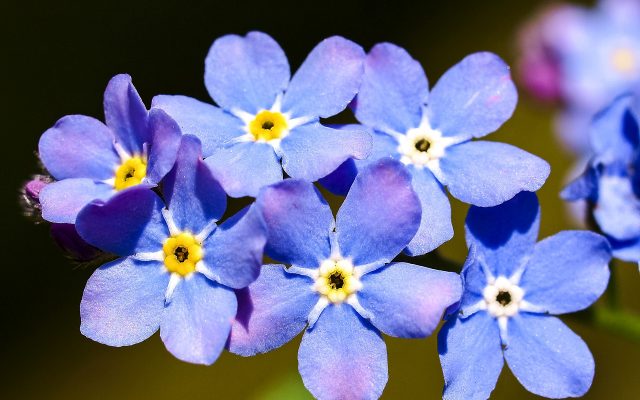 